Mars 2021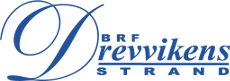 Hej alla medlemmar!Styrelsen jobbar vidare och vi har haft ännu ett digitalt möte.Här kommer lite info om vad som är på gång i föreningen.Byte av avskiljare/skärmväggar fortsätter under våren.Installation av laddplatser för elbilar är nu på gång.Arbetet inleds 15/3, de som är berörda ska flytta ut sin bil till fotbollsplan senast söndagskväll 14/3 under installationen. Samtliga berörda är informerade.Vi arbetar också med att uppdatera till nytt nyckel/bokningssystem till samlingslokalen Pärlan och bastun. Vi beräknar att det kommer att komma igång under hösten 2021.Mer info kommer när det närmar sig.Pärlan är fortfarande stängd pga. Pandemin. Bastun är öppen som vanligt.Det kommer tyvärr inte bli någon arrangerad vårstädningsdag i år heller då vi inte vill verka för folksamlingar, men ni får gärna kratta och snygga till i er yttre omgivning när väderleken tillåter. Sopning av gångvägar kommer att ske runt månadsskiftet mars/april när vädret tillåter.Krattor, häcksax och liknande finns att låna, kontakta vicevärd Staffan vid behov.Glädjande har vi fått in fler anmälningar till digitalt medlemsbrev. Vi uppmanar er att anmäla er till det då avsikten är att fasa ut pappersformatet.Ni anmäler er enkelt på hemsidan www.brf-drevvikensstrand.seDär finns även annan bra information, t.ex. föreningens Trivselregler. Det kan vara bra att kolla dem även om ni bott en tid i föreningen. Vi ser särskilt att man tar hänsyn efter kl. 22, vilket även gäller husdjur.På hemsidan finner du svar på många frågor, hittar du inte svaret går det bra att maila styrelsen på styrelsen@brf-drevvikensstrand.sePreliminärt har vi planerat Årsstämman till den 15/6 och motioner ska vara inlämnade senast 15/3 enligt tidigare info.Med vänlig hälsningStyrelsen